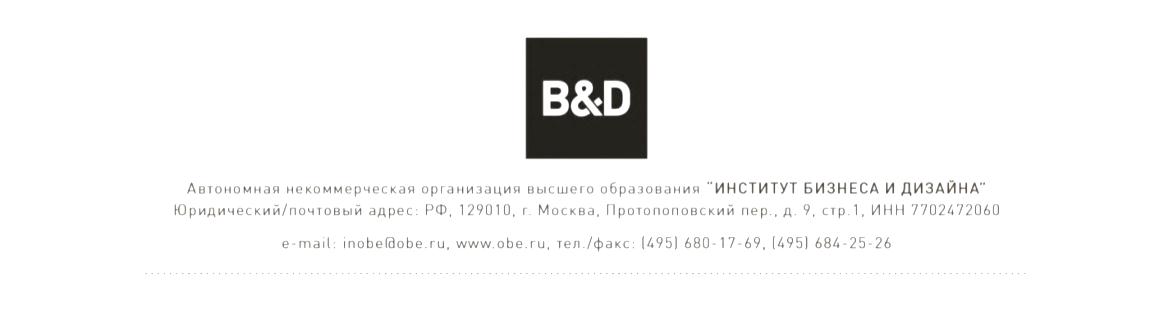 Согласие на зачислениеЯ, ___________________________________________________________________________________, ______________г.р.,документ удостоверяющий личность ___________________________ № ______________________________, согласен(на) быть зачисленным(ой) на места с оплатой стоимости в размере ________________ руб. за три месяца ______________________формы обучения на образовательную                                                                  (очной, очно-заочной, заочной)программу _______________________________________________ уровня ___________________________________.                                                                                                                                (бакалавриат, магистратура)В другие образовательные организации согласие на зачисление не давал (отозвал). «________»___________________ 2017 г.                                         _______________________________                                                                                                                                         (подпись)